108學年度全國學生美術比賽嘉義縣初賽實施要點108.9.4壹、目的為增進學生美術創作素養，以及培養國民美術鑑賞能力並落實學校美術教育，特舉辦此項比賽。貳、依據：本辦法依據108學年度全國學生美術比賽實施要點擬定之參、辦理單位一、指導單位：教育部、國立臺灣藝術教育館二、主辦單位：嘉義縣政府 三、協辦單位：嘉義縣梅山鄉梅北國民小學肆、參賽作品組別及類別一、初賽組別：分國小組、國中組、高中（職）組，決賽另增加大專組。（一）國小組：包括公、私立國小學生。（二）國中組：包括公、私立國中、國中補校、高中附設國中部、完全中學國中部學生。（三）高中（職）組：包括公、私立高中職日夜間部與進修學校學生、完全中學高中部學生及五專前三年學生。   二、類別      （一）國小組分繪畫類、書法類、平面設計類、漫畫類、水墨畫類、版畫類等六類。      （二）國中組、高中（職）組及大專組分西畫類、書法類、平面設計類、漫畫類、水墨畫類、版畫類等六類。伍、主題    依各學校美術教育課程內容自由選定。陸、比賽方式    一、初賽：需由學校統一報名參加，個人或補習學校自行參加概不受理。      （一）收件日期：民國108年10月15、16日。※每日上午9：00～12：00，下午2：00～4：00。※報名時請準備下列資料，否則不予受理。1.參賽作品。2.保證書一份。A4規格3.作品清冊紙本一份。A4規格4.作品清冊電子檔請寄至本校公務信箱。mbps@mail.cyc.edu.tw5.送件統計表紙本一份。A4規格      （二）退件日期：民國108年12月5日～6日。（上午9：00～12：00，下午2：00～4：00）      （三）收退件地點：嘉義縣立梅北國小三樓視聽教室。同時領回獎狀。      （四）參賽作品組別及類別：參賽者請依所屬組別參加比賽，如就讀美術班（請參閱第六點美術班資格說明）請參加美術班組，非美術班請參加「普通班組」。      （五）參加對象：         1.本縣公私立國小、國中、高中（職）（含五專一至三年級）等在學之限齡學生均得參加。         2.大陸地區臺商子弟學校請參加由新北市政府成立之「臺商學校專區」            辦理之初賽相關事宜。            ※華東臺商子女學校臺北辦事處：            聯絡地址：臺北市忠孝東路4段311號2樓之7             聯絡電話：（02）8771-0912東莞臺商子弟學校臺北辦事處聯絡地址：臺北市內湖區瑞光路669號1樓聯絡電話：（02）8797-8550       （六）國小以上各類組美術班資格說明：            各校自訂選修課程之實驗性質美術班（如分散式美術班、實驗美術班、藝術才能美術班等），有加深加廣美術相關專業課程（如素描、西畫、水墨畫、設計等）之事實者，應核實選擇參加美術班組比賽。而美術班資格之認定，由本縣教育處認定為準。      （七）各校參賽作品件數          1.國小組每一學校（不分是否設有美術班）可選送繪畫類、書法類、平面設計類、漫畫類、版畫類及水墨畫類各組作品各1至5件。          2.國中組及高中（職）組每校應選送西畫類、水墨畫類、書法類、版畫類、平面設計類、漫畫類各組各1至5件；如設有美術（工）班（科）組（包括設計類科）之學校，可送1至10件。      （八）1.繪畫類國小高年級普通班組：經評審委員擇優之作品，其參賽者應參加 108 年 11 月 16 日（星期六）下午 1 時 30 分於 郵政博物館舉行之現場創作（時間、地點如有變更另行通知）。本縣初賽擇優24名，於10月23日上午9時至12時，至梅北國小複賽現場創作。最後擇最優六件參加全國賽，次優八件為優選，佳作十件。複賽規定比照全國決選辦法。            2.書法類於108年10月21日前，通知學校取得決賽代表權之學生，            參加108年10月23日（星期三）下午2時至4時於梅北國小舉行之現場書寫，最後擇最優六件參加全國賽，次優八件為優選，佳作十件。複賽規定比照全國決選辦法。      （九）評選：由主辦單位聘請相關專家負責評選工作，評審委員如對參賽作品有疑義，得要求參賽者至現場作畫。      （十）錄取名額初賽評選作品各類組錄取前6名（第1名壹件、第2名貳件、第3名參件），優選及佳作若干名，各類組錄取之前6名送件至國立臺灣藝術教育館參加決賽。柒、參賽作品類別及規格注意事項1.各類作品以創作為主，各類不得臨摹。2.為確保展品安全，如參賽作品以玻璃裝裱及鋁框裝框者不收（鋁框易鬆脫，邊角銳利易劃傷作品）。3.作品若易遭蟲蛀，請先作好防範措施。4.作者請加強作品之固定與保護，以免運送過程中作品受損影響比賽成績。5.同一類組每人限送作品一件，且每件作品之創作者為一人，每人至多參加二類。6.為增進比賽之公平性，參賽者需以參賽時間之學籍年身份參賽（如107年10月初賽時為國小三年級，必須以三年級身分參賽中年級組，不得以二年級作品參加低年級組比賽）；經查如不符實則取消參賽資格，如得獎亦取消得獎資格。7.為維持比賽之公平性，不符合各項個別規定及本實施要點內所載之任何規定者，雖經本縣初賽錄取，決賽仍不予受理、不予評選，如得獎亦得取消其名次及相關人員獎勵，追回得獎獎狀。8.自93學年度起，大專組同一比賽項目之同一參賽者，如連續二年獲特優獎項者，不得再參加該項之比賽。9. 報名表之指導老師欄，限填一位就學學校老師（含有合格教師證之代課、代理之指導教師），若無校內指導老師，則填「無」。捌、獎勵一、初賽獎勵方式（一）作品獲第一名者：指導老師記嘉獎乙次，學生頒發獎狀。（二）作品獲第二、三名及優選者：指導老師及學生頒發獎狀。   （三）作品獲佳作者：學生頒發獎狀。二、初賽入選作品之指導老師及承辦初賽之機關學校，由本府依權責予以獎勵。三、決賽入選以上之作者及指導老師，經評列為甲等以上，依權責辦理敘獎。   （一）作品獲特優（比照第一名）者獲獎者及指導老師一人記功一次，相關行政人員（含校長）各嘉獎二次。   （二）作品獲優等（比照第二名）者獲獎者及指導老師一人嘉獎二次，相關行政人員（含校長）各嘉獎一次。     （三）作品獲甲等（比照第三名）者獲獎者及指導老師一人嘉獎一次，相關行政人員（含校長）各嘉獎一次。      （四）原則上有關相關行政人員之敘獎，作品獲特優者以3人為限，獲優等者以2人為限，獲甲等者以1人為限，並選取最高獲獎獎項申報1次。玖、附則  一、如要上網查詢本實施要點，刊載於以下網站：嘉義縣教育網路中心網站（http://www.cyc.edu.tw/）二、參賽作品應為學生之個人創作，如經檢舉（檢舉方式必須以真實姓名、檢附具體事證，並以書面向主辦單位提出申請）為臨摹、抄襲或係他人加筆之作品，於決賽前經查屬實，不予評選。如有爭議，得交付評審委員會決議。如於決賽評選完成後經查屬實，該得獎師生喪失得獎資格，並追回得獎獎狀且自負法律責任並禁賽2年。本府受理作品檢舉期限，為當年度複賽成績公布後三個月內有效。三、曾經參加其他任何展覽或比賽之得獎作品，不得參賽。四、參賽學生及指導老師欄位，應親自簽名，且指導老師應負有審核作品無違反前開規定之責任。五、獲特優、優等、甲等之優勝作品於展覽結束後，由國立臺灣藝術教育館委請專業快遞公司親自送達至各得獎學生學校，國小組、國中組、高中（職）組由總務處及大專組由學務處代為簽收轉發。六、各校選送作品組別、類別、規格及材質如有未按規定選送者，經查屬實，該件作品取消得獎資格，有關人員予以議處。七、各組參加學生之年齡，國小組以不超過14足歲為限，國中組以不超過17足歲為限，高中（職）組以不超過20足歲為限。（以107年12月31日為計算標準）。八、國立臺灣藝術教育館對於決賽入選以上之作品，有展覽、攝影、出版及製作相關宣傳品（如請柬、海報、摺頁、環保袋）等權利。九、凡報名參賽即視同無條件同意授權國立臺灣藝術教育館拍製本比賽之光碟、影帶及圖書等相關教材及宣傳品，分送學校及相關單位，以發揮美術比賽之推廣教育功能。拾、本實施要點呈縣長核可後實施，修正亦同。（附表一之一）     保          證           書學校編號：                  學校名稱：                                                             參加108學年度全國學生美術比賽嘉義縣初賽國小送件統計表保證於活動結束通知退件日期前來辦理作品退件手續，如逾期未領回，作品同意由主辦單位自行處置，絕無異議。聯絡人：               電  話：                   單  位：                   （印）                               負責人：                 （簽名）中        華        民         國       108    年      月        日（附表一之二）     保          證           書學校編號：                  學校名稱：                                                            參加108學年度全國學生美術比賽嘉義縣初賽國、高中(職)送件統計表保證於活動結束通知退件日期前來辦理作品退件手續，如逾期未領回，作品同意由主辦單位自行處置，絕無異議。聯絡人：               電  話：                   單  位：                   （印）                                負責人：                 （簽名）中        華        民         國       108     年      月        （附表二）   108學年度                            108學年度 全國學生美術比賽(國小.國中)   全國學生美術比賽(國小.國中)※報名表一式兩份，務必黏貼齊全。黏貼方式如下：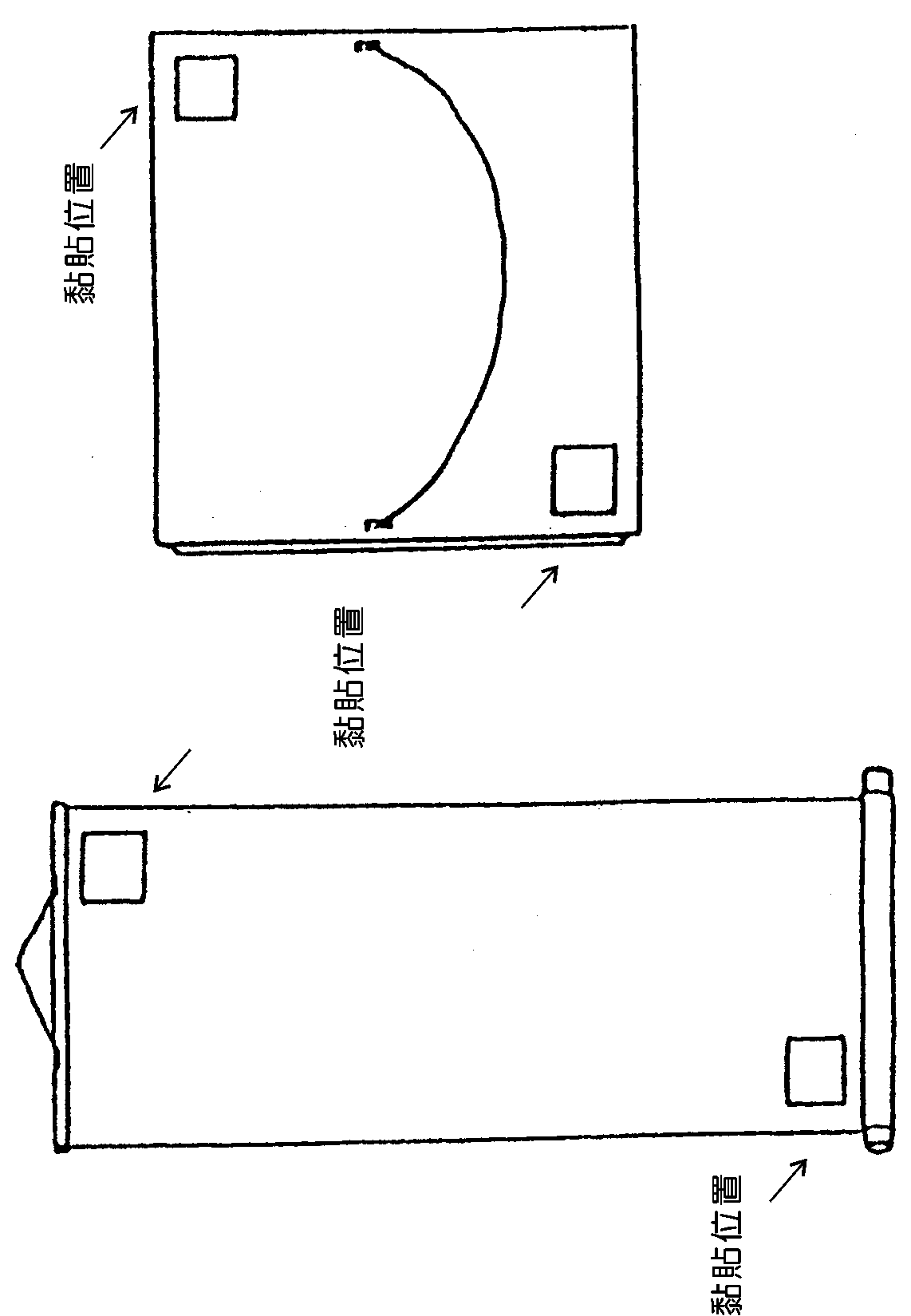 （附表三）              108學年度            全國學生美術比賽    (高中職)                   本人保證絕無臨摹、抄襲、由他人加筆或明確挪用他人創意之情形，如有上列情形，願自負法律責任。                            參賽學生親簽：_________________________請影印2份分別黏貼於作品背面右上及左下方    各項資料請詳填並確認無誤書法類複選參賽通知寄送地址務必以正楷清晰填寫，以利正確寄達。※報名表一式兩份，務必黏貼齊全。黏貼方式如下：附件一108 學年度全國學生美術比賽繪畫類國小高年級普通班組決賽現場創作試辦簡章一、目的 為提倡學生美術創作風氣，檢定學生繪畫能力，特試辦全國學生美術比賽繪畫類國小高年級普通班組決賽獲選佳作以上者參加現場創作。三、組織設立「108 學年度全國學生美術比賽繪畫類決賽委員會」（以下簡稱本會），由下列單位組成之。 （一）指導單位：教育部 （二）主辦單位：國立臺灣藝術教育館 （三）委員由繪畫類決賽評審委員擔任。四、參賽組別全國學生美術比賽繪畫類國小高年級普通班組。五、比賽程序(一) 決賽初選：各縣市於 108 年 10 月 28 日至 11 月 1 日將參加決賽作品送達主辦單位，由評審委員擇優若干名學生參加現場創作。本縣初賽擇優24名，於10月23日上午，至梅北國小複賽現場創作。最後擇最優六件參加全國賽，次優八件為優選，佳作十件。複賽規定比照全國決選辦法。(二) 決賽複選：獲初選評定參加決賽複選者，主辦單位於 108 年 11 月 11 日前以下列方式通知參加 108 年 11 月 16 日（星期六）下午 1 時 30 分於郵政博物館舉行之現場創作（時間、地點如有變更另行通知）：1.依據報名表聯絡資料，郵寄參賽通知。2.公文函請各得獎學校轉知獲選學生及指導老師。3.本比賽官網公告獲選名單（網址：http://web.arte.gov.tw/nsac/index_news.aspx）。4.主辦單位完成前述 3 項作業，即視為參賽通知已送達參賽者，參賽者及其關係人不得以未接獲通知為由提出申訴。5.未獲選參加決賽複選者，恕不另行通知。六、參賽須知:(一) 參賽者於比賽當日須攜帶學生證或附照片之在學證明書（證明書應加蓋學校證明戳記）辦理報到手續，若未攜帶身分證明文件或有疑義時，得先准予參賽，由主辦單位拍照並請簽立切結書以備後續查驗。(二) 報到時間及比賽程序由主辦單位另行通知並於比賽官網公告，逾時 30分鐘報到即無法參加現場創作。(三) 試題（繪畫主題）由本會委員命題 6 題，現場抽選 3 題後，由參賽者自行擇一主題進行創作。(四) 主辦單位提供每名參賽者 1 張畫紙（圖紙大小以四開為原則），其它畫筆、顏料等相關用具，皆由參賽者視個人需要自備。(五) 使用畫材及形式不拘，創作時間最長為 3 小時（30 分鐘後可離場，惟離場後不得再行入場）。(六) 下列事項請參賽者務必遵守，違者現場創作作品不予列入決選評定：1.比賽時間未開始，禁止翻閱試題及主辦單位準備用紙。2.比賽時間終了，須立即停止創作。3.除本會提供用紙，不得使用其他紙張創作。4.不得攜帶行動電話、平板電腦、或其它具有記憶和搜尋資料錄影 (音)功能之電子器材等物品進場。5. 創作過程中不得有交談、暗示、左顧右盼、夾帶畫稿、代他人描繪、離座走動察看等一切舞弊行為，並不得攜帶其他任何紙張、畫稿、書籍或非美術用具進入試場。6.比賽畫紙上不得書寫姓名或其他與試題無關之文字或符號，亦不得於作答畫紙背面作畫。7.離場時須遵照主辦單位當日現場安排，由工作人員引導離場。(七) 有關個人之醫療器材如助聽器等，需先報備並經檢查方可使用。(八) 主辦單位有權錄製比賽實況錄音、錄影，除用以申訴事件處理參考，並得作為推廣教材、活動宣傳及存檔之用。(九) 比賽如遇地震、火災等重大事故，由主辦單位依現場狀況決定因應措施。(十) 前述各項參賽須知如有修正，以正式寄發之書面參賽通知為準，並於比賽官網公告。七、申訴規定 (一)參賽者如有申訴事項，應於比賽當日於現場由參賽者本人填具申請表送交監場主任，逾時不予受理。 (二)申訴事項以比賽規則、秩序及比賽人員資格為限，有關比賽場地、時間安排等非比賽規則問題，不得提出申訴。 (三)申訴事項由本會組成爭議處理小組處理之，並書面回復申訴人。八、評審 (一) 複選：主辦單位將參賽者之送件、現場創作作品，併同送請評審委員進行綜合評定後圈選，成績佳者依序為優等及甲等（未參加複選現場創作者，視同放棄，不頒予任何獎項；現場創作作品未達水準者，得予降等，或不頒予任何獎項）。(二) 決選：將優等作品由評審委員以等第法計分，取等第數字累積最佳者為特優（如未達評審水準，特優得從缺），若積分相同，再評等第，積分最佳者優先，餘類推，統計結果如有三分之二以上評審委員對特優有疑義時，得予以重評。九、其他注意事項（一）獲選參加複選者之送件與現場創作作品，得列入 108 學年度全國學生美術比賽優勝作品專輯。（二）獲選參加現場創作之學生，如就讀學校位於離島、或可出具中低收入戶證明者，皆得向本會申請補助長途大眾運輸交通費（含學生本人至多 2位）。申請方式由主辦單位另行通知，詳請可另電洽 02-23110574 分機 236詢問。附件二108學年度全國學生美術比賽書法類決賽嘉義縣現場書寫簡章 一、目的    為提倡書法創作風氣，推廣書法藝術，方便學生就近參加決賽，特於本市(縣)舉辦全國學生美術比賽書法類決賽之現場書寫。組織   （一）指導單位：教育部   （二）主辦單位：國立臺灣藝術教育館   （三）承辦單位：嘉義縣政府教育局處三、參賽資格取得決賽代表權之學生，其組別包括：國小書法類中年級組、國小書法類高年級組、國中組普通班、國中組美術班、高中職普通班組、高中職美術班組。四、比賽時間於108年10月21日前，由承辦單位以下列方式通知取得決賽代表權之學生，參加108年10月23日（星期三）下午2時至4時於梅北國小舉行之現場書寫（時間、地點如有變更另行通知）：入選學校轉知獲選學生及指導老師。承辦單位完成前項作業，即視為參賽通知已送達參賽者，參賽者及其關係人不得以未接獲通知為由提出申訴。未取得決賽代表權者，恕不另行通知。參賽須知:參賽者於比賽當日須攜帶學生證或附照片之身份證件辦理報到手續，若未攜帶身分證明文件或有疑義時，得先准予參賽，由承辦單位拍照並請簽立切結書以備後續查驗。報到時間及比賽程序由承辦單位另行通知，逾時則作放棄論。試題（書寫內容）由國立臺灣藝術教育館提供49題，現場抽出2題，由參賽者自2題中選取1題選擇書寫。書寫字體不拘，須落款，但不可書寫校名。鈐印與否由參賽者自行決定。承辦單位提供宣紙，其它筆、墨、硯、墊布、紙鎮、鈐印等相關用具，皆由參賽者視個人需要自備。書寫時間為120分鐘(含黏貼報名表時間，90分鐘可離場)。承辦單位提供每名參賽者空白宣紙2張（正大光明筆墨青檀紙），參賽者於書寫時間內自行運用於試墨或書寫，並於書寫完成後自選1張作品參加決選，其它用紙請自行攜回。書寫字數部分： 1.國中小學以28~60字為主                         2.高中以20~40字為主    (七)下列事項請參賽者務必遵守，違者現場書寫作品不予列入決選評定：1.比賽時間未開始，禁止翻閱試題及主辦單位準備用紙。2.比賽時間終了，須立即停筆書寫。3.除承辦單位提供用紙，不得使用其他紙張書寫。    4.書寫時除自行準備之墊布，禁止於比賽用紙下墊置其他物品，且墊布不       得繪有米字格、九宮格等。    5.不得攜帶行動電話、平板電腦、或其它具有記憶和搜尋資料錄影 (音)        功能之電子器材等物品進場。    6.離場時須遵照承辦單位當日現場安排，由工作人員引導離場。   (八)承辦單位有權錄製比賽實況錄音、錄影，除用以申訴事件處理參考，並得          作為推廣教材、活動宣傳及存檔之用。   (九)比賽如遇地震、火災等重大事故，由承辦單位依現場狀況決定因應措施。   (十)前述各項參賽須知如有修正，以正式寄發之書面參賽通知為準。申訴規定參賽者如有申訴事項，應於比賽當日於現場由參賽者本人填具申請表送交監場主任，逾時不予受理。申訴事項以比賽規則、秩序及比賽人員資格為限，有關比賽場地、時間安排等非比賽規則問題，不得提出申訴。申訴事項由承辦單位組成爭議處理小組處理之，並書面回復申訴人。附則承辦單位請將現場書寫作品，逕送國立臺灣藝術教育館進行決賽評定，評定成績及相關事項，悉依108學年度全國學生美術比賽實施要點規定辦理。組別類別參賽組別備註國小組1.繪畫類國小低年級組、國小中年級組、國小中年級美術班組、國小高年級組、國小高年級美術班組國小組2.書法類國小中年級組、國小高年級組國小組3.平面設計類國小中年級組、國小中年級美術班組、國小高年級組、國小高年級美術班組國小組4.漫畫類國小中年級組、國小中年級美術班組、國小高年級組、國小高年級美術班組國小組5.水墨畫類國小中年級組、國小高年級組國小組6.版畫類國小中年級組、國小高年級組國中組、高中（職）組1.西畫類國中普通班組（含技藝班）、國中美術班組、高中（職）普通科組、高中（職）美術（工）科（班）組（包括設計類科）國中組、高中（職）組2.書法類國中普通班組（含技藝班）、國中美術班組、高中（職）普通科組、高中（職）美術（工）科（班）組（包括設計類科）國中組、高中（職）組3.平面設計類國中普通班組（含技藝班）、國中美術班組、高中（職）普通科組、高中（職）美術（工）科（班）組（包括設計類科）國中組、高中（職）組4.漫畫類國中普通班組（含技藝班）、國中美術班組、高中（職）普通科組、高中（職）美術（工）科（班）組（包括設計類科）國中組、高中（職）組5.水墨畫類 國中普通班組（含技藝班）、國中美術班組、高中（職）普通科組、高中（職）美術（工）科（班）組（包括設計類科）國中組、高中（職）組6.版畫類 國中普通班組（含技藝班）、國中美術班組、高中（職）普通科組、高中（職）美術（工）科（班）組（包括設計類科）組別類別參賽作品規格備註國小組1.繪畫類1.使用畫材及形式不拘，大小以四開 (約 39     公分×54 公分)為原則，一律不得裱裝。2.參賽作品須為學校課程學習及創作之作品。2.書法類1.國小各組作品大小為對開（約 34 公分×135     公分），一律不得裱裝。對聯、四屏、橫式、    裝框、手卷不收。2.作品需落款，但不可書寫校名（凡書寫校名  者一律不予評審）。一律採用素色宣紙（界格  與否由參賽者自行決定） 3.平面設計類1.大小一律為四開（約 39 公分×54 公分），作   品一律裝框，裝框後高度不得超過 10 公    分，連作不收。2.以生活環境與藝術為主題，得採各類基本材  料，並以平面設計為限。3.平面設計參賽作品須有明確的主題、且具有  功能性與目的性。4.參賽作品須為學校課程學習及創作之作品。 4.漫畫類1.參賽作品形式不拘，大小不超過四開圖畫紙 （約 39 公分×54 公分）。一律不得裱裝。2.參賽作品不限定主題。黑白、彩色不拘，作  品形式單幅、多格均可。3.參賽作品須為學校課程學習及創作之作品。5.水墨畫類1.大小一律為宣（棉）紙四開（約 35 公分×70  公分），不得裱裝(可托底)。2.作品可落款，但不可書寫校名，凡書寫校名  者一律不予評審。3.參賽作品須為學校課程學習及創作之作品。6.版畫類1.大小以四開(約 39 公分×54 公分)為原則，   一律不得裱裝。為預防作品彼此黏貼之現   象，得以透明膠片覆蓋。2.版畫作品須 (1)親自構圖；(2)親自製版 ；  (3)親自印刷。3.作品正面一律簽名（簽名一律簽在作品上），  並寫上張數編號及畫題。  範例：       1/20   ○○   王小明  第幾件/數量  題目   姓名4.參賽作品須為學校課程學習及創作之作品。國中組、高中（職）組、大專組1.西畫類1.國中組一律使用圖畫紙、紙板或畫布，大小  為四開（約 39 公分×54 公分），一律不得裱   裝。2.高中（職）組以上，油畫最大不超過五十號，  最小不得小於十號，水彩最大不得超過全開  畫紙，最小不得小於四開畫紙。作品一律裝  框背面加裝木板。3.高中（職）組、大專組以上參與決賽時需另  附 100-200 字作品介紹。2.書法類1.國中組作品大小為對開（約 34 公分×135 公  分），一律不得裱裝。2.高中職組作品大小為全開（約 68 公分×135     公分），一律不得裱裝，另對聯、四屏、橫式、  裝框、手卷不收。3. 大專組作品大小為全開（約 68 公分×135     公分）一律以捲軸裱裝，並以塑膠套裝妥送   件，對聯、四屏、橫式、裝框、手卷不收。4.各組以自選詩詞或成篇成段之文章為原則。  但參加決賽現場書寫之作品，另依主辦單位   規定辦理。5.不得以臨摹作品參賽，作品需落款，但不可  書寫校名（凡臨摹作品及書寫校名者一律不   予評審）。一律採用素色宣紙（界格與否由參  賽者自行決定）。3.平面設計類1. 國中組作品最大不得超過對開（約 39 公    分×108 公分或 78 公分×54 公分），最小     不得小於四開（約 39 公分×54 公分），作   品一律裝框，裝框後高度不得超過 10 公   分，連作不收。2.高中（職）組以上，作品最大不得超過全開（約 78 公分×108 公分），最小不得小於四開（約 39 公分×54 公分），作品一律裝框，裝  框後高度不得超過 10 公分，連作不收。3.以生活環境與藝術為主題，得採用各類基本  材料，並以平面設計為限。4.平面設計參賽作品須有明確的主題、且具有  功能性與目的性。5.高中（職）組、大專組以上參與決賽時需另  附 100-200 字作品介紹。4.漫畫類1.參賽作品形式不拘，大小不超過四開圖畫紙（約 39 公分×54 公分），作品一律不裱裝。2.參賽作品不限定主題。黑白、彩色不拘，單  幅、四格或多格漫畫形式均可，如以電腦完  稿，需附 tif 檔之光碟。非必要文字不得  出現於作品上，避免海報形式作品。作品以  圖案、意象為主要表達方式，例如作品要表  現痛的感覺，可以畫出痛苦表情，不需在作  品上添加好痛等文字表達。3.高中（職）組、大專組以上參與決賽時需另  附 100-200 字作品介紹。
5.水墨畫類1.國中組作品大小為宣（棉）紙四開（約 35 公   分×70 公分），一律不得裱裝(可托底)。2.高中（職）組以上一律以捲軸裱裝，並以塑    膠套裝妥送件。作品大小連同裱裝寬度不得    超 過 120 公分，長不得超過 270 公分。   橫式、裝 框、聯屏、手卷不收。 3.作品可落款，但不可書寫校名，凡書寫校名  者一律不予評審。 4.高中（職）組、大專組以上參與決賽時需另 附 100-200 字作品介紹。6.版畫類1.國中組大小以四開(約 39 公分×54 公分)   為原則，一律不得裱裝。為預防作品彼此黏   貼之現象，得以透明膠片覆蓋。2.高中（職）組以上，作品最大不得超過 120  公分×120 公分，作品一律裱框，背面加裝    木板。3.版畫作品須 (1)親自構圖；(2)親自製版 ；  (3) 親自印刷。4 作品正面一律簽名（簽名一律簽在作品上），  並寫上張數編號及畫題。  範例：        1/20 ○○ 王小明   第幾件/數量 題目 姓名5.高中（職）組、大專組以上參與決賽時需另附 100-200 字作品介紹。類             別組              別送件件數國小組繪畫類國小低年級組國小組繪畫類國小中年級組國小組繪畫類國小中年級美術班組國小組繪畫類國小高年級組國小組繪畫類國小高年級美術班組國小組版畫類國小中年級組國小組版畫類國小高年級組國小組水墨畫類國小中年級組國小組水墨畫類國小高年級組國小組書法類國小中年級組國小組書法類國小高年級組國 小 組 平 面 設 計 類國小中年級組國 小 組 平 面 設 計 類國小中年級美術班組國 小 組 平 面 設 計 類國小高年級組國 小 組 平 面 設 計 類國小高年級美術班組國小組漫畫類國小中年級組國小組漫畫類國小中年級美術班組國小組漫畫類國小高年級組國小組漫畫類國小高年級美術班組總                          計總                          計總                          計總                          計類             別組              別送件件數書   法   類國中組書   法   類國中美術班組書   法   類高中職組書   法   類高中（職）美術（工）科（班）漫   畫   類國中組漫   畫   類國中美術班組漫   畫   類高中職組漫   畫   類高中（職）美術（工）科（班）西   畫   類國中組西   畫   類國中美術班組西   畫   類高中職組西   畫   類高中（職）美術（工）科（班）版   畫   類國中組版   畫   類國中美術班組版   畫   類高中職組版   畫   類高中（職）美術（工）科（班）水  墨  畫  類國中組水  墨  畫  類國中美術班組水  墨  畫  類高中職組水  墨  畫  類高中（職）美術（工）科（班）平 面 設 計 類國中組平 面 設 計 類國中美術班組平 面 設 計 類高中職組平 面 設 計 類高中（職）美術（工）科（班）總                          計總                          計總                          計總                          計         類           組         類           組□美術班□普通班類          組類          組□美術班□普通班姓   名                    (參賽者親自簽名)                    (參賽者親自簽名)姓   名                    (參賽者親自簽名)                    (參賽者親自簽名)題   目題   目縣 市 別縣 市 別學校/年級/科系學校/年級/科系指導老師(需親自簽名，審核參賽學生無臨摹、抄襲、或挪用他人創意之情形)指導老師(需親自簽名，審核參 賽學生無臨摹、抄襲、或挪用他人創意之情形)下列欄位書法類組、繪畫類國小高年級普通班必填，其它類組免填。下列欄位書法類組、繪畫類國小高年級普通班必填，其它類組免填。下列欄位書法類組、繪畫類國小高年級普通班必填，其它類組免填。下列欄位書法類組、繪畫類國小高年級普通班必填，其它類組免填。下列欄位書法類組、繪畫類國小高年級普通班必填，其它類組免填。下列欄位書法類組、繪畫類國小高年級普通班必填，其它類組免填。複選參賽通知寄送地址：□□□□□複選參賽通知寄送地址：□□□□□複選參賽通知寄送地址：□□□□□複選參賽通知寄送地址：□□□□□複選參賽通知寄送地址：□□□□□複選參賽通知寄送地址：□□□□□※請黏貼於作品背面右上及左下方※書法類作品請以透明膠帶浮貼※各項資料請詳填並確認無誤※書法類、繪畫類國小高年級普通班複選參賽通知寄送地址務必以正楷清晰填寫，以利正確寄達。※保證絕無臨摹、抄襲、由他人加筆或明確挪用他人創意之情形，如有發生上列情形，願自負法律責任。參賽學生親簽：_____________________※請黏貼於作品背面右上及左下方※書法類作品請以透明膠帶浮貼※各項資料請詳填並確認無誤※書法類、繪畫類國小高年級普通班複選參賽通知寄送地址務必以正楷清晰填寫，以利正確寄達。※保證絕無臨摹、抄襲、由他人加筆或明確挪用他人創意之情形，如有發生上列情形，願自負法律責任。參賽學生親簽：_____________________※請黏貼於作品背面右上及左下方※書法類作品請以透明膠帶浮貼※各項資料請詳填並確認無誤※書法類、繪畫類國小高年級普通班複選參賽通知寄送地址務必以正楷清晰填寫，以利正確寄達。※保證絕無臨摹、抄襲、由他人加筆或明確挪用他人創意之情形，如有發生上列情形，願自負法律責任。參賽學生親簽：_____________________※請黏貼於作品背面右上及左下方※書法類作品請以透明膠帶浮貼※各項資料請詳填並確認無誤※書法類、繪畫類國小高年級普通班複選參賽通知寄送地址務必以正楷清晰填寫，以利正確寄達。※保證絕無臨摹、抄襲、由他人加筆或明確挪用他人創意之情形，如有發生上列情形，願自負法律責任。參賽學生親簽：_____________________※請黏貼於作品背面右上及左下方※書法類作品請以透明膠帶浮貼※各項資料請詳填並確認無誤※書法類、繪畫類國小高年級普通班複選參賽通知寄送地址務必以正楷清晰填寫，以利正確寄達。※保證絕無臨摹、抄襲、由他人加筆或明確挪用他人創意之情形，如有發生上列情形，願自負法律責任。參賽學生親簽：_____________________※請黏貼於作品背面右上及左下方※書法類作品請以透明膠帶浮貼※各項資料請詳填並確認無誤※書法類、繪畫類國小高年級普通班複選參賽通知寄送地址務必以正楷清晰填寫，以利正確寄達。※保證絕無臨摹、抄襲、由他人加筆或明確挪用他人創意之情形，如有發生上列情形，願自負法律責任。參賽學生親簽：_____________________  類           組□高中職美術班□高中職普通班□高中職美術班□高中職普通班姓   名姓   名題   目題   目縣 市 別縣 市 別學校/年級/科系學校/年級/科系學校指導老師	(需親自簽名，審核參賽學生無臨摹、抄襲、或挪用他人創意之情形)學校指導老師	(需親自簽名，審核參賽學生無臨摹、抄襲、或挪用他人創意之情形)作品介紹(100-200字)下列欄位除書法類組不用填寫，其它類組均須填寫。作品介紹(100-200字)下列欄位除書法類組不用填寫，其它類組均須填寫。作品介紹(100-200字)下列欄位除書法類組不用填寫，其它類組均須填寫。